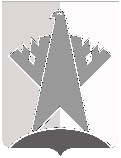 ДУМА СУРГУТСКОГО РАЙОНАХанты-Мансийского автономного округа - ЮгрыРЕШЕНИЕ«28» августа 2020 года                                                                                                              № 933      г. СургутДума Сургутского района решила:Внести в решение Думы Сургутского района от 30 мая 2011 года № 29 «О Регламенте Думы Сургутского района» следующие изменения:1)	в пункте 7 статьи 4 главы II приложения к решению слова «со статьёй 4 настоящего Регламента» заменить словами «с настоящей статьёй»;2)	подпункт 2 пункта 1 статьи 5 главы II приложения к решению изложить в следующей редакции:«2)	осуществляет руководство подготовкой заседаний Думы района, депутатских слушаний и подготовкой вопросов, выносимых на рассмотрение Думы района и депутатские слушания;»;3)	подпункт 4 пункта 1 статьи 5 главы II приложения к решению признать утратившим силу;4)	в подпункте 12 пункта 1 статьи 5 главы II приложения к решению слова «работодателя»  заменить словами «представителя нанимателя (работодателя)»;  5)	в подпункте 14 пункта 1 статьи 5 главы II приложения к решению слово «работников» исключить;6)	пункт 1 статьи 7 главы II приложения к решению после слов «заседании Думы» дополнить словом «района»;7)	пункт 4 статьи 10 главы II приложения к решению после слова «полномочий» дополнить словами «, установленных Уставом района»;8)	подпункт 4 пункта 2 статьи 12 главы II приложения к решению изложить в следующей редакции:«4)	соблюдать правила этики, установленные пунктом 1 статьи 62 главы IX настоящего Регламента;»;9)	пункт 1 статьи 19 главы II приложения к решению после слов «сельских поселений» дополнить словами «, входящих в состав», слова «депутатов поселений» заменить словами «депутатов городских и сельских поселений, входящих в состав»;10)	пункт 4 статьи 22  главы  II приложения к решению после слова «заседании» дополнить словами «постоянных комиссий»;11)	в пункте 5 статьи 22 главы II приложения к решению слова «заседании постоянной комиссии» заменить словами «совместных заседаниях постоянных комиссий»;12)	пункт 6 статьи 22 главы II приложения к решению после слова «заседаниях» дополнить словами «постоянных комиссий»;13)	пункт 6 статьи 22 главы II приложения к решению после слов «статьи 48» дополнить словами «главы VI»;14)	пункт 2 статьи 27 главы IV приложения к решению после слов «местного самоуправления» дополнить словами «городских и сельских»;15)	пункт 1 статьи 35 главы IV приложения к решению после слов «сельских поселений» дополнить словами «, входящих в состав Сургутского района,»;16)	в пункте 2 статьи 45 главы V приложения к решению слова «и дальнейших чтениях» заменить словом «чтении»;17)	в абзаце втором пункта 3 статьи 48 главы VI приложения к решению слова «настоящего Регламента» заменить словами «настоящей главы»;18)	в абзаце третьем пункта 3 статьи 48 главы VI приложения к решению слова «главы VI настоящего Регламента» заменить словами «настоящей главы»;19)	в пункте 1 статьи 53 главы VI приложения к решению слово «либо» исключить; 20)	пункт 4 статьи 59 главы VIII приложения к решению признать утратившим силу; 21)	пункт 8 статьи 60 главы VIII приложения к решению после слов «статьи 48» дополнить словами «главы VI».Председатель Думы Сургутского района 				                                           А.П. СименякО внесении изменений в решение Думы Сургутского района от 30 мая 2011 года № 29 «О Регламенте Думы Сургутского района»